О детском центре "Созвездие"«Краевой детский центр «Созвездие» – один из ведущих центров дополнительного образования в крае, признанный лидер среди детских центров и лагерей по разработке современных программ отдыха и оздоровления. За свою историю КГБНОУ КДЦ Созвездие отмечено множеством наград на международном, всероссийском и краевом уровнях.Отзывы 2023 года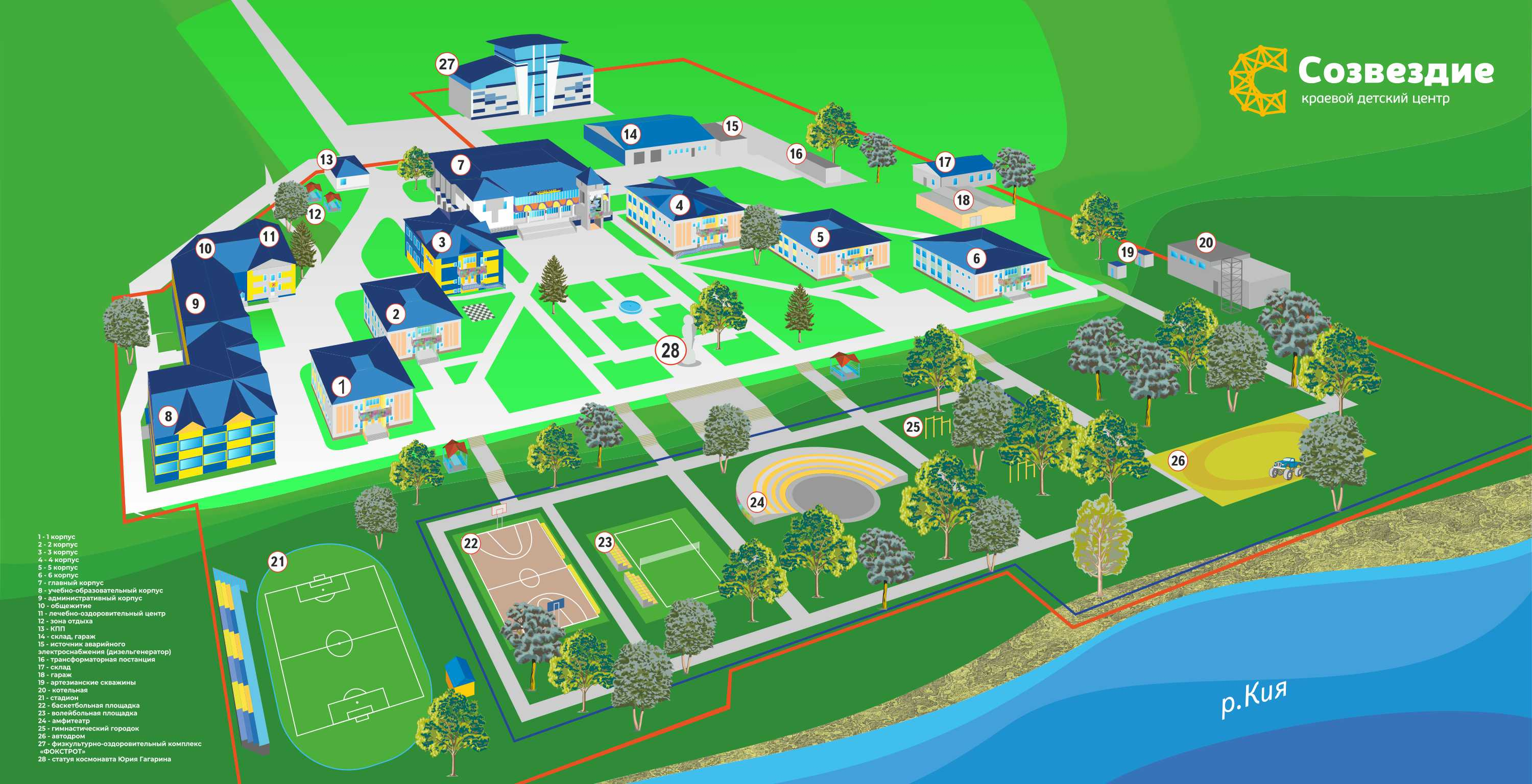 РасположениеКраевой детский центр «Созвездие» находится в живописном месте Хабаровского края по направлению на юго-запад – район им. Лазо, р.п. Переяславка.Условия отдыхаНа территории располагается несколько жилых двухэтажных корпусов, в том числе лечебно-оздоровительный корпус, столовая, концертный зал, оснащенный современным световым и музыкальным оборудованием, амфитеатр.Условия отдыхаНа территории располагается несколько жилых двухэтажных корпусов, в том числе лечебно-оздоровительный корпус, столовая, концертный зал, оснащенный современным световым и музыкальным оборудованием, амфитеатр.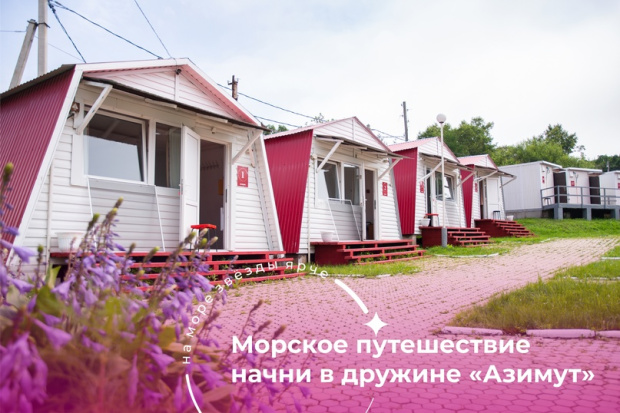 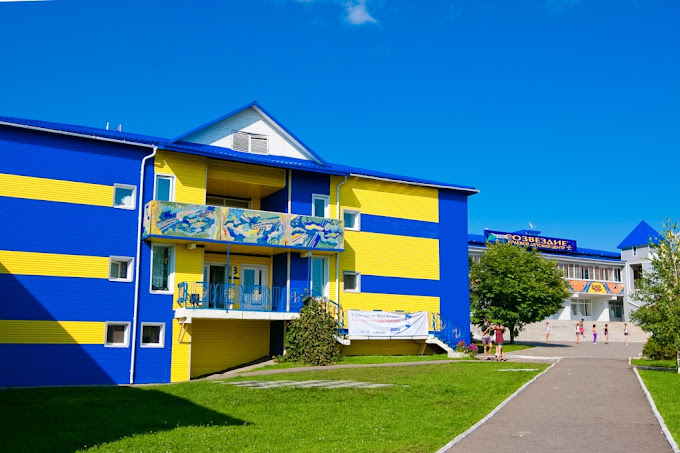 Инфраструктура для занятий спортом: Тренажерный залТеннисный кортБаскетбольная площадка Волейбольная площадка Плавательный бассейнТуристического оборудованиеКомплекс для скейтеров и роллеров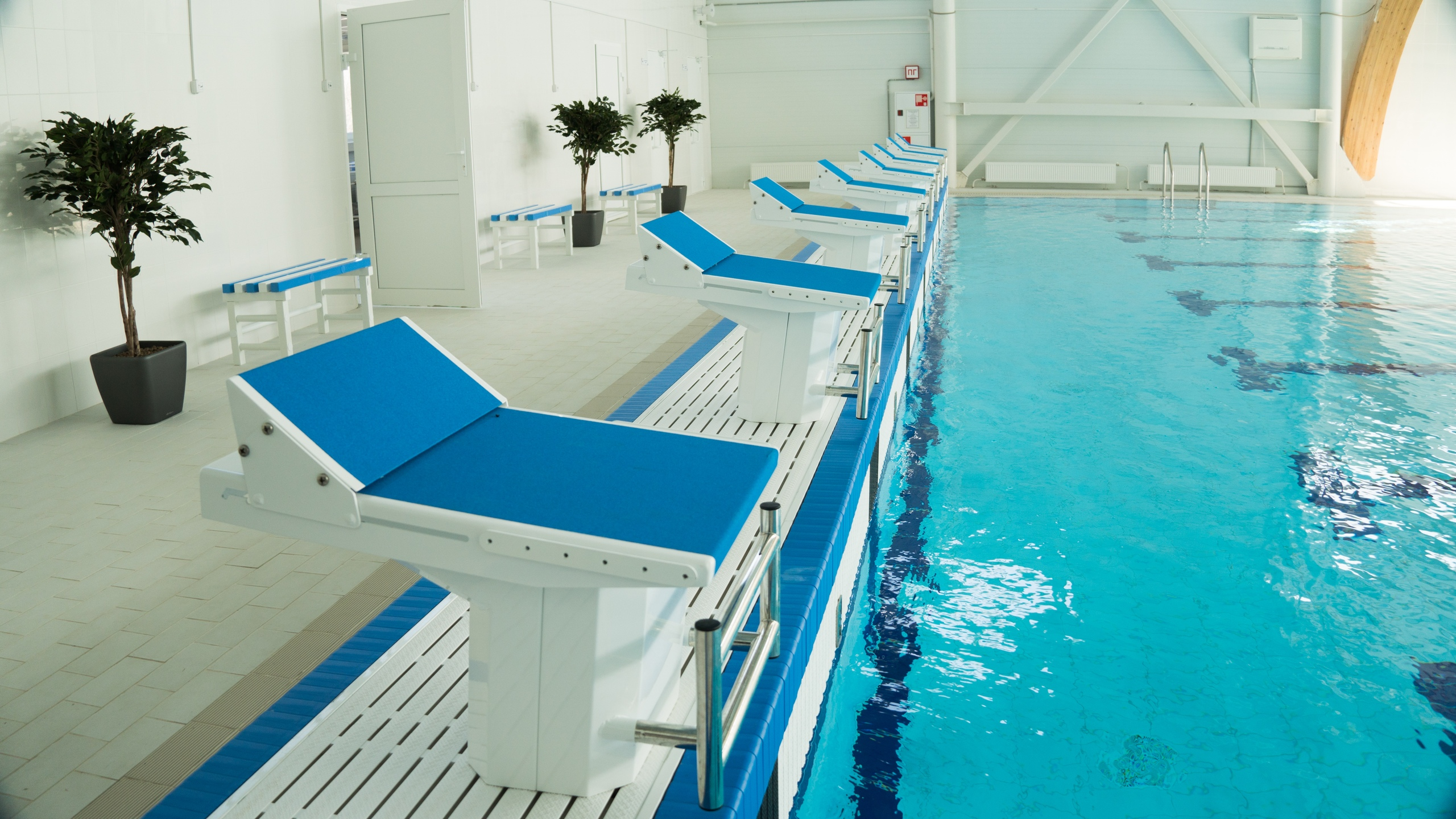 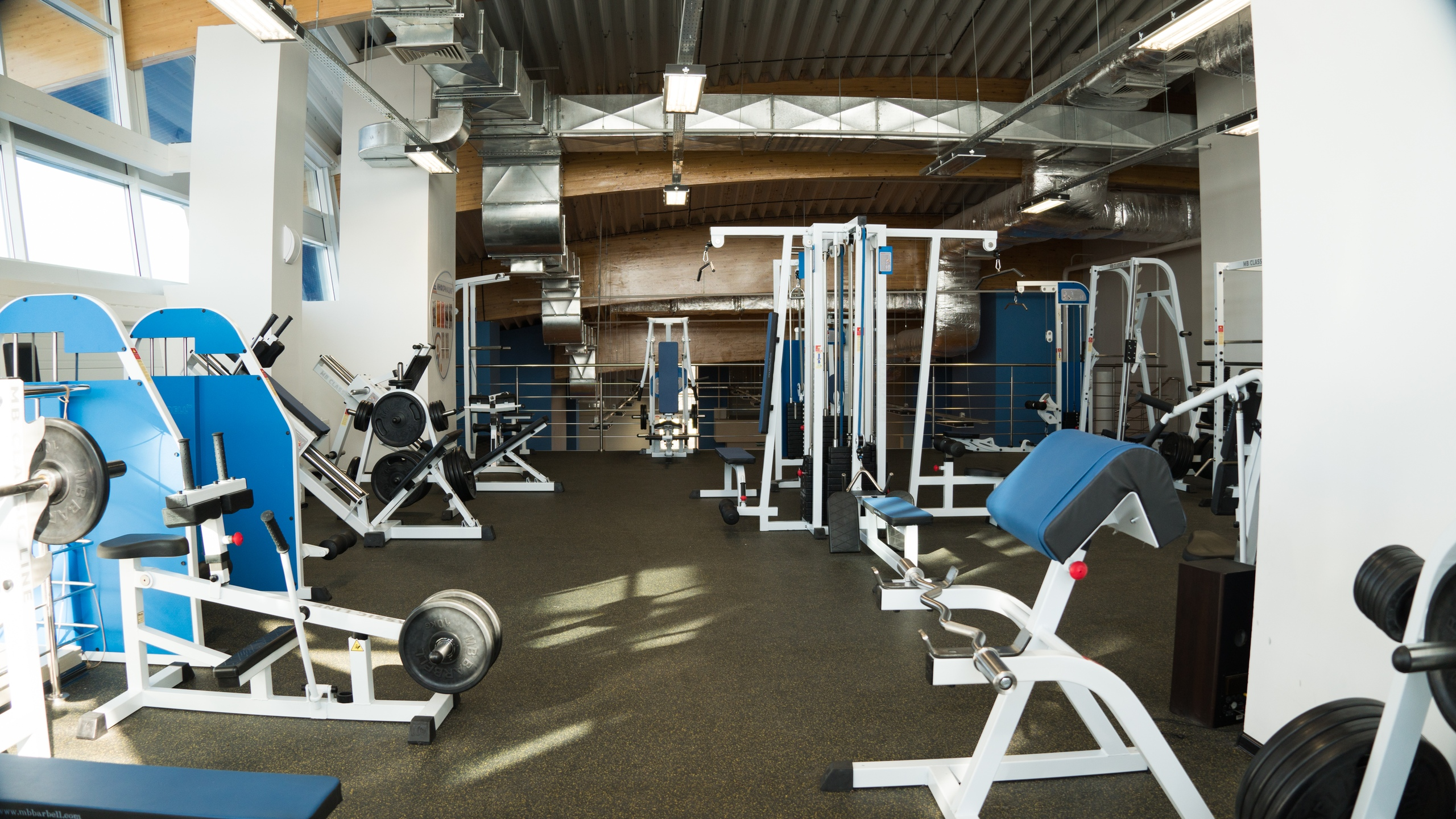 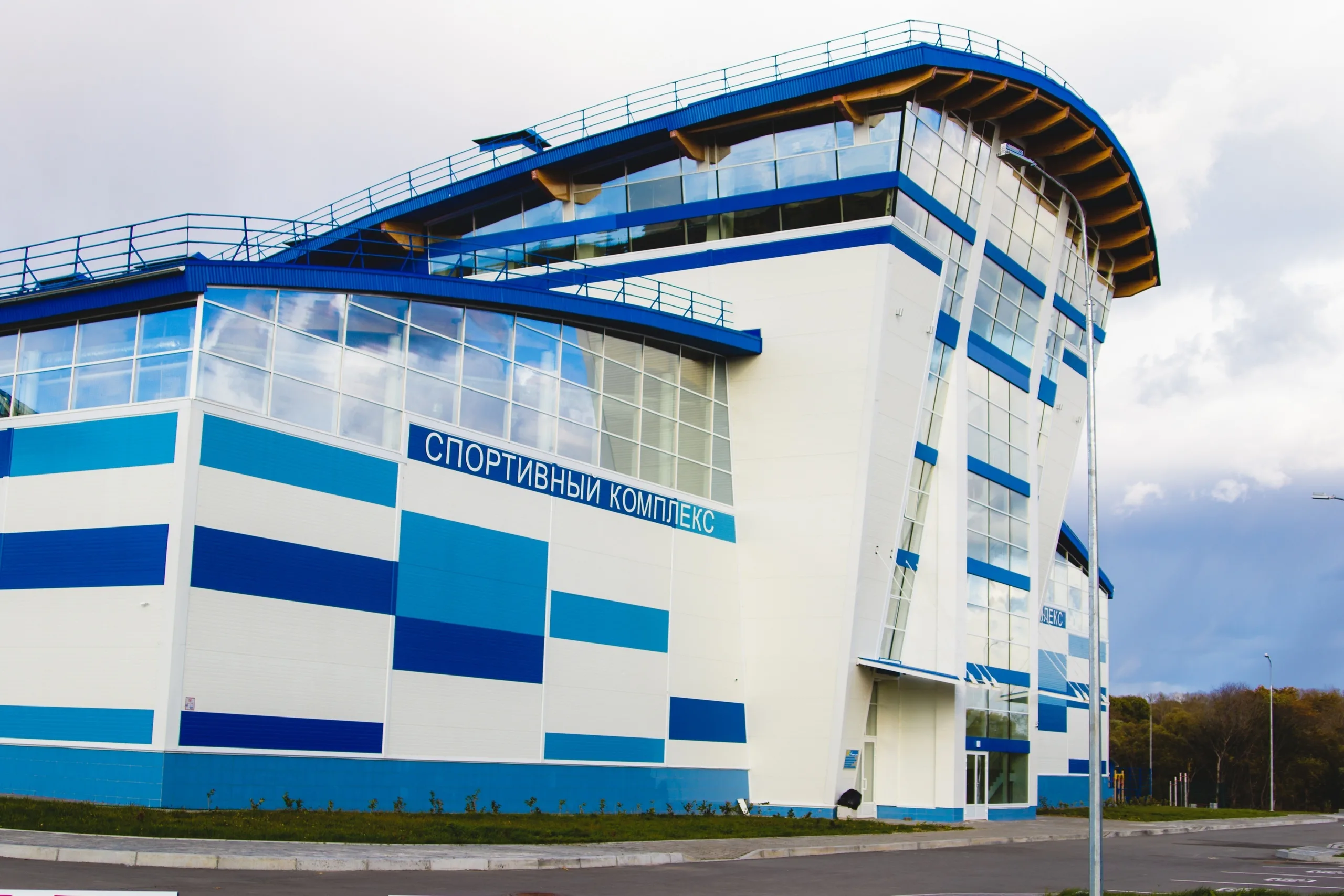 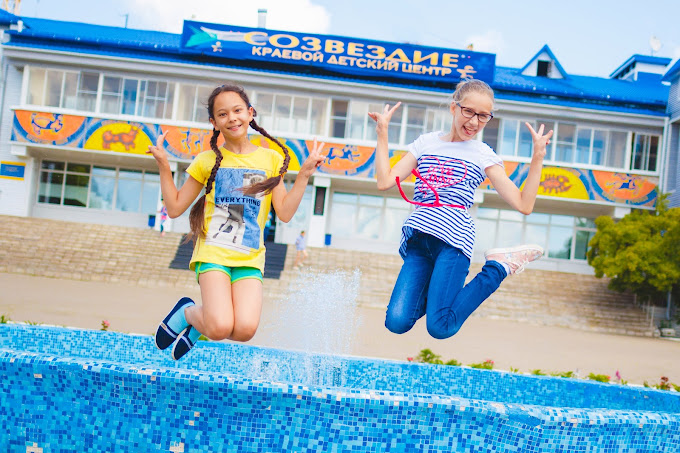 Организация досугаРуководители программ краевых профильных смен «Созвездия» используют в своей работе накопленный опыт различных лагерей, современные подходы и собственные методические разработки. Для того, чтобы сделать разнообразным, интересным и увлекательным не только содержание, но и формы работы с детьми, на каждой смене ежедневно проводятся мероприятия, предполагающие самые разные виды активности. Каждый, кто хоть раз отдыхал в «Созвездии» подтвердит, что в этом месте царит невероятная добрая атмосфера, пропитанная звонким смехом и радостью.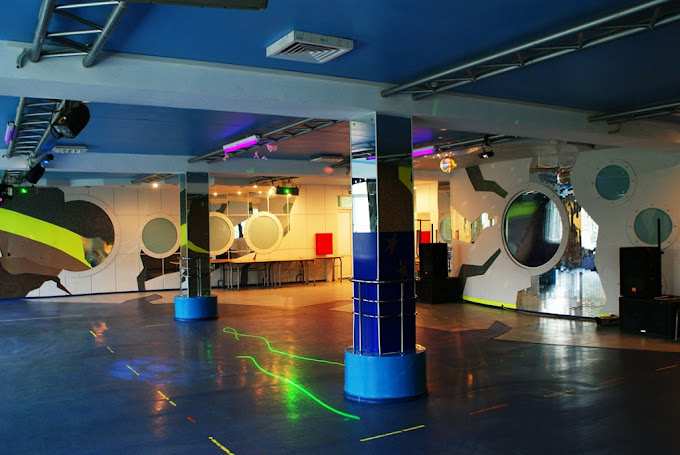 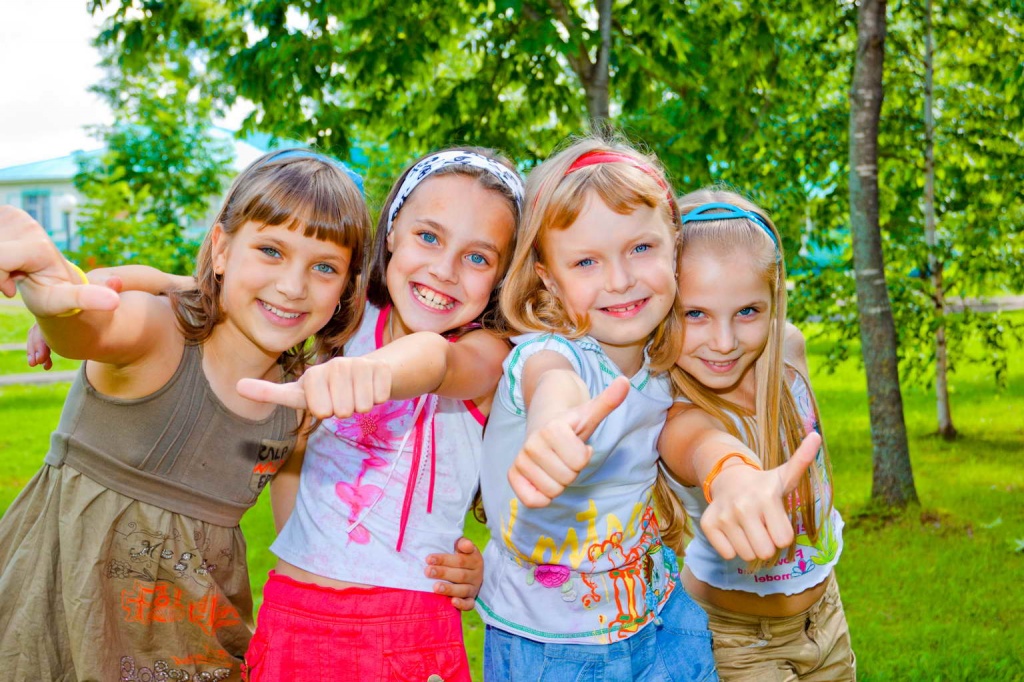 ННаталья К.31 августа 2023Дочь в восторге от этого детского центра! Каждый год очень ждёт путёвку и всегда возвращается с яркими впечатлениями, новыми знакомствами, интересными рассказами и положительными эмоциями. Успехов и процветания коллективу, огромная благодарность директору.Вера Данилина24 июля 2023Еда очень вкусная, вожатая хорошая Рита Куцова30 августа 2023Лучший лагерь, в котором я была. Вожатые лучшие, кормят вкусно, 5 раз в день. Мероприятия проходят часто, но при этом есть время на отдых.Мария Терещенко24 мая 2023Это просто супер. Всем советую. Особенно классные вожатые, они как родители. Очень вкусная еда. Теплый бассейн. В столовой вкусно кормят. 💖💖💖София Гребеньщикова2 марта 2023Все круто, самый лучший Лагерь, просто обожаю туда ездить, всем советую! вожатые крутые, дети крутые, еда очень и очень вкусная, созвездие топКирилл Сухопутов12 декабря 2023Отличный лагерь для ребенка я там был поэтому пять кормят хорошо увлекательные квесты и главное не минуты безделья
Максим Аверичев12 сентября 2023Очень классные вожатые всё красивое Елена П.Очень хороший лагерь вежливые сотрудники сплочённый персонал везде чистота порядокКристиша Уза22 декабря 2023Очень классное место!!! В корпусах тепло, вкусно в столовой, все вожатые весёлые и добрые!Валентина13 июля 2022Наслышана была об этом лагере. Вот впервые отправила ребенка. Он счастлив, много восторгов, каждый созвон рассказы о том, как всё организовано, очень интересно, вкусно и много. Этот лагерь работает на базе всероссийского лагеря, поэтому всё отработано до мелочей. Масштабы меня впечатлили, у детей была своя Вселенная, каждый занимал свою роль и играл её всю смену. Игровые имена, должности, права и обязанности, печати Геракла и других, олимпийские игры, тайны, разведка, советы глав и многое другое. Круто, что есть возможность детям окунуться в другой мир!Елена Булгакова16 апреля 2022Замечательный детский центр, единственный в своём роде и в Хабаровском крае, и вообще на востоке страны. Современный физкультурно-оздоровительный комплекс, интересные образовательные программы, грамотные педагоги, уникальные смены. Очень разнообразные программы, подобных которым нет больше нигде. Еда очень вкусная